19.01.21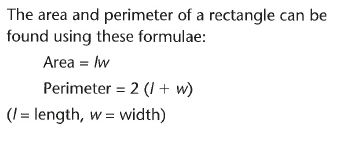 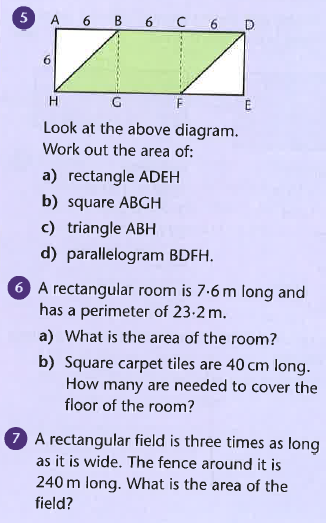 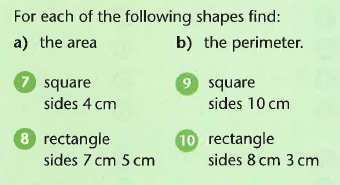 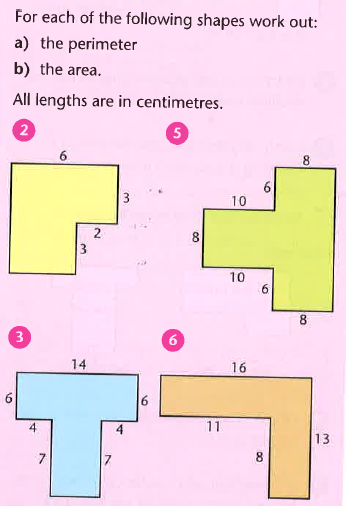 Challenge Two shapes both have areas of 36cm2, but different perimeters (24cm and 30cm). Using whole-number measurements, how many other rectangles or squares can you find that have an area of 36cm2 but different perimeters? Using whole-number measurements, find as many squares and rectangles you can which have an area of 24cm2, but have different perimeters.